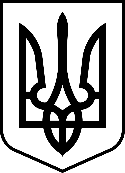 МЕНСЬКА МІСЬКА РАДА(чотирнадцята сесія восьмого скликання)РІШЕННЯ25 листопада 2021 року	м. Мена	№663Про звітування Менського міського голови та депутатів Менської міської ради перед виборцями про свою роботуЗ метою своєчасного подання звітів депутатів Менської міської ради про свою роботу перед виборцями та виконання обов’язків депутата, передбаченого положеннями статті 16 Закону України «Про статус депутатів місцевих рад», керуючись п. 3, п. 6 ч. 4 ст. 42, ч. 1 ст. 59 Закону України «Про місцеве самоврядування в Україні», Менська міська рада ВИРІШИЛА: Визначити що звітування міського голови та депутатів ради перед виборцями за свою роботу відбувається протягом першого кварталу поточного року за попередній рік. Затвердити Порядок звітування Менського міського голови та депутатів Менської міської ради перед виборцями про свою роботу згідно з додатком до даного рішення (порядок додається). Відділу документування та забезпечення роботи апарату ради довести дане рішення до відома працівників апарату та депутатів Менської міської ради.Відділу цифрових трансформацій та комунікації забезпечити висвітлення звітів Менської міської ради на офіційному сайті міської ради.Контроль за виконанням цього рішення покласти постійну комісію з питань регламенту, етики, законності та правопорядку Менської міської ради.Міський голова	Геннадій ПРИМАКОВ